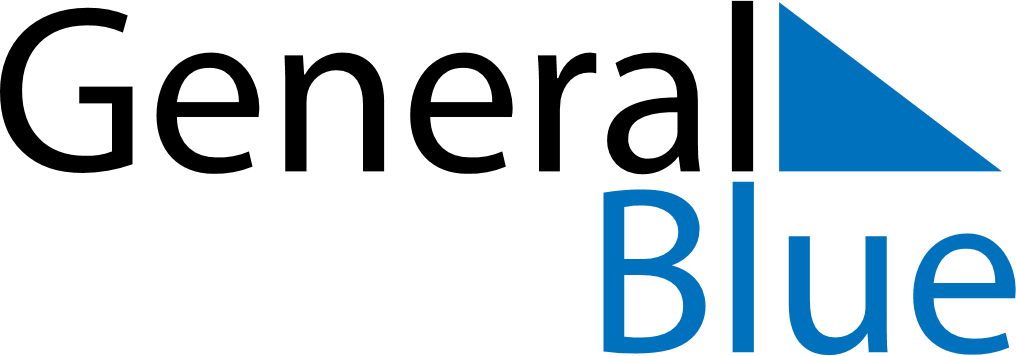 October 2024October 2024October 2024October 2024October 2024October 2024Khorramshahr, Khuzestan, IranKhorramshahr, Khuzestan, IranKhorramshahr, Khuzestan, IranKhorramshahr, Khuzestan, IranKhorramshahr, Khuzestan, IranKhorramshahr, Khuzestan, IranSunday Monday Tuesday Wednesday Thursday Friday Saturday 1 2 3 4 5 Sunrise: 6:10 AM Sunset: 6:03 PM Daylight: 11 hours and 52 minutes. Sunrise: 6:11 AM Sunset: 6:01 PM Daylight: 11 hours and 50 minutes. Sunrise: 6:12 AM Sunset: 6:00 PM Daylight: 11 hours and 48 minutes. Sunrise: 6:12 AM Sunset: 5:59 PM Daylight: 11 hours and 46 minutes. Sunrise: 6:13 AM Sunset: 5:58 PM Daylight: 11 hours and 44 minutes. 6 7 8 9 10 11 12 Sunrise: 6:13 AM Sunset: 5:56 PM Daylight: 11 hours and 43 minutes. Sunrise: 6:14 AM Sunset: 5:55 PM Daylight: 11 hours and 41 minutes. Sunrise: 6:15 AM Sunset: 5:54 PM Daylight: 11 hours and 39 minutes. Sunrise: 6:15 AM Sunset: 5:53 PM Daylight: 11 hours and 37 minutes. Sunrise: 6:16 AM Sunset: 5:52 PM Daylight: 11 hours and 35 minutes. Sunrise: 6:16 AM Sunset: 5:51 PM Daylight: 11 hours and 34 minutes. Sunrise: 6:17 AM Sunset: 5:49 PM Daylight: 11 hours and 32 minutes. 13 14 15 16 17 18 19 Sunrise: 6:18 AM Sunset: 5:48 PM Daylight: 11 hours and 30 minutes. Sunrise: 6:18 AM Sunset: 5:47 PM Daylight: 11 hours and 28 minutes. Sunrise: 6:19 AM Sunset: 5:46 PM Daylight: 11 hours and 26 minutes. Sunrise: 6:20 AM Sunset: 5:45 PM Daylight: 11 hours and 25 minutes. Sunrise: 6:20 AM Sunset: 5:44 PM Daylight: 11 hours and 23 minutes. Sunrise: 6:21 AM Sunset: 5:43 PM Daylight: 11 hours and 21 minutes. Sunrise: 6:22 AM Sunset: 5:42 PM Daylight: 11 hours and 19 minutes. 20 21 22 23 24 25 26 Sunrise: 6:22 AM Sunset: 5:41 PM Daylight: 11 hours and 18 minutes. Sunrise: 6:23 AM Sunset: 5:40 PM Daylight: 11 hours and 16 minutes. Sunrise: 6:24 AM Sunset: 5:39 PM Daylight: 11 hours and 14 minutes. Sunrise: 6:25 AM Sunset: 5:38 PM Daylight: 11 hours and 13 minutes. Sunrise: 6:25 AM Sunset: 5:37 PM Daylight: 11 hours and 11 minutes. Sunrise: 6:26 AM Sunset: 5:36 PM Daylight: 11 hours and 9 minutes. Sunrise: 6:27 AM Sunset: 5:35 PM Daylight: 11 hours and 7 minutes. 27 28 29 30 31 Sunrise: 6:27 AM Sunset: 5:34 PM Daylight: 11 hours and 6 minutes. Sunrise: 6:28 AM Sunset: 5:33 PM Daylight: 11 hours and 4 minutes. Sunrise: 6:29 AM Sunset: 5:32 PM Daylight: 11 hours and 2 minutes. Sunrise: 6:30 AM Sunset: 5:31 PM Daylight: 11 hours and 1 minute. Sunrise: 6:30 AM Sunset: 5:30 PM Daylight: 10 hours and 59 minutes. 